Итоговая работа по изобразительному искусству - 2 класс УМК «Школа России» - Изобразительное искусство – под.ред.Б.М.НеменскогоИтоговый тест за год.Назначение итоговой работыРабота предназначена для проведения процедуры итогового контроля индивидуальных достижений обучающихся в образовательном учреждении по предметной области «Изобразительное искусство». Основной целью работы является проверка и оценка способности обучающихся начальной школы применять полученные в процессе изучения предмета знания для решения разнообразных задач учебного и практического характера. Дата проведенияИтоговая работа проводится в мае.Условия проведения итоговой работыРабота проводится в течение 45 минут. Обучающиеся оформляют работу на листах А-4 с печатным текстом. Для работы необходима простой карандаш, ручка, цветные карандаши.Структура и содержание итоговой работыРабота предназначена для проведения процедуры итогового контроля индивидуальных достижений обучающихся в образовательном учреждении по предметной области «Изобразительное искусство». Работа направлена на проверку результатов освоения программы по основным разделам: Реальность и фантазия, Ты изображаешь, украшаешь, строишь, О чём говорит искусство, Как говорит искусство.Шкала оценивания.Правильное выполнение 100 - 95 % заданий – 5Правильное выполнение 94 - 75 % заданий – 4Правильное выполнение 74 - 50 % заданий – 3Правильно выполнено менее 50 % заданий – 2Контрольно-измерительные материалыВариант 1.1.Назови цвета радуги.________________________________________________________________________________________________________________________________________________________________________________________________2.Какая группа цветов основная:а) синий, оранжевый, бежевыйб) синий, красный, жёлтыйв) оранжевый, фиолетовый, голубой3. Запиши, какой цвет получится при смешивании красок.Красный + синий =____________Синий + жёлтый =_______________Красный + жёлтый =_____________4.Перечисли:тёплые цвета____________________________________________________5.Рисунки, созданные карандашом, тушью, углём называются:а) живописьб) графикав) скульптура6. Что такое цветовой круг.а) расположение цветов по порядкуб) размещение кисточек.в) смешение красок.7. Как называется картина, на которой изображается природа?1) натюрморт2) пейзаж8.Какой жанр переводится как «мёртвая натура»?1) натюрморт2) портрет9.Изображение лица человека это – ______________________10.Найди соответствие. Соедини:1. Изображение человека                                 1. Архитектура2. Изображение природы                                  2. Натюрморт3. Проекты зданий                                             3. Портрет4. Изображение «неживой природы»             4.  Пейзаж                            5.5.Лепка человека и животных                       5.Скульптура11. Подчеркните музеи изобразительного искусства:1)Эрмитаж,2) Цирк, 3)Третьяковская галерея,4) Кинотеатр,5)Русский музейВариант 2.1.Запиши цвета радуги по порядку.                     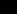 голубой; фиолетовый; красный; синий; зелёный; жёлтый; оранжевый.________________________________________________________________________________________________________________________________________________________________________________________________2. Какая группа цветов основная:а) оранжевый, фиолетовый, голубойб) синий, оранжевый, бежевыйв) синий, красный, жёлтый3. Запиши, какой цвет получится при смешивании красок:Синий + жёлтый =_______________Красный + синий =____________Красный + жёлтый =_____________4.Перечисли: тёплые цвета____________________________________________5.Объёмное изображение, существующее в реальном пространстве называется:а) графикаб) скульптурав) живопись6. Что такое цветовой круг.а) размещение кисточекб) расположение цветов по порядкув) смешение красок.7. Кто автор картины «Грачи прилетели»1) А. Саврасов 2) В. Васнецов 3) Ф. Толстой8. Какой жанр передаёт искусство чёрного и белого, но не исключает и применение цвета?1) скульптура 2) графика9. Изображение проектов зданий1) архитектура 2) скульптура10. Найдите соответствие:1. Изображение природы                                    1. Натюрморт2. Проекты зданий                                               2. Портрет3. Изображение «неживой природы»                3. Скульптура4.Изображение человека 4. Архитектура                            5. Лепка человека и животных                         5. Пейзаж11. Подчеркните музеи изобразительного искусства:1)Библиотека 2)Третьяковская галерея 3) Русский музей 4) ЭрмитажКлючи к тестамПортрет1-32-43-14-25-532вз,ф,о.с,г,ф.бв1211-52-33-14-25-32